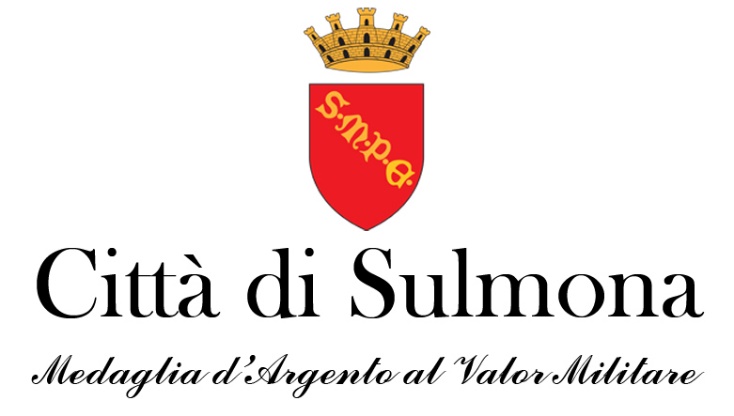 RIPARTIZIONE 1 – SERVIZI ALLA PERSONA -OGGETTO: AVVISO PUBBLICO FINALIZZATO ALL’ACCREDITAMENTO, PER IL TRIENNIO 2023- 2025, DI ENTI GESTORI DI STRUTTURE RESIDENZIALI PER MINORI, GIOVANI ADULTI, MADRI CON BAMBINI, DONNE VITTIME DI VIOLENZA E PERSONE VITTIME DI TRATTA, MEDIANTE AGGIORNAMENTO DEGLI ELENCHI DI STRUTTURE RESIDENZIALI ACCREDITATE GIÀ APPROVATI PER LO STESSO TRIENNIO.ALLEGATO 2 MODULO SCHEDA DESCRITTIVA DELLA STRUTTURA/EAllegare Documento di Identità in corso di validità del Legale RappresentanteLuogo e data della sottoscrizioneFirma del legale rappresentanteIDENTIFICAZIONE DELLA STRUTTURA RESIDENZIALEIDENTIFICAZIONE DELLA STRUTTURA RESIDENZIALEIDENTIFICAZIONE DELLA STRUTTURA RESIDENZIALEENTE GESTOREENTE GESTOREDENOMINAZIONE DELLA STRUTTURADENOMINAZIONE DELLA STRUTTURATIPOLOGIA DI STRUTTURATIPOLOGIA DI STRUTTURAESTREMI DELL’AUTORIZZAZIONE AL FUNZIONAMENTO ESTREMI DELL’AUTORIZZAZIONE AL FUNZIONAMENTO SEDE OPERATIVAPROVINCIASEDE OPERATIVACOMUNESEDE OPERATIVAINDIRIZZOTELEFONOTELEFONOFAXFAXE-MAILE-MAILPECPECSITO WEBSITO WEBREFERENTE DELLA STRUTTURACOGNOME E NOMEREFERENTE DELLA STRUTTURARECAPITO TELEFONICOREFERENTE DELLA STRUTTURAE-MAILREFERENTE DELLA STRUTTURAPECINFORMAZIONI SU RETTE APPLICATE E CAPACITÀ RICETTIVAINFORMAZIONI SU RETTE APPLICATE E CAPACITÀ RICETTIVAINFORMAZIONI SU RETTE APPLICATE E CAPACITÀ RICETTIVAIMPORTO DELLA RETTA GIORNALIERA APPLICATA PER L’OSPITALITÀ DEL SINGOLO UTENTE (OLTRE IVA, SE APPLICABILE)N.B.: se nell’ambito della stessa struttura sono previste rette differenziate a seconda della specifica tipologia di servizio erogato, indicare l’importo di ciascuna delle diverse rette giornaliere previsteIMPORTO DELLA RETTA GIORNALIERA APPLICATA PER L’OSPITALITÀ DEL SINGOLO UTENTE (OLTRE IVA, SE APPLICABILE)N.B.: se nell’ambito della stessa struttura sono previste rette differenziate a seconda della specifica tipologia di servizio erogato, indicare l’importo di ciascuna delle diverse rette giornaliere previstePRESTAZIONI E SERVIZI INCLUSI NELLA RETTA GIORNALIERA APPLICATA PER L’OSPITALITÀ DEL SINGOLO UTENTEN.B.: se nell’ambito della stessa struttura sono previste rette differenziate a seconda della specifica tipologia di servizio erogato, indicare le prestazioni e i servizi inclusi in ciascuna delle diverse rette giornaliere previstePRESTAZIONI E SERVIZI INCLUSI NELLA RETTA GIORNALIERA APPLICATA PER L’OSPITALITÀ DEL SINGOLO UTENTEN.B.: se nell’ambito della stessa struttura sono previste rette differenziate a seconda della specifica tipologia di servizio erogato, indicare le prestazioni e i servizi inclusi in ciascuna delle diverse rette giornaliere previstePRESTAZIONI E SERVIZI AGGIUNTIVI EVENTUALMENTE OFFERTI, ANCHE A CARATTERE SANITARION.B.: per ciascuno di essi, specificare il relativo costoPRESTAZIONI E SERVIZI AGGIUNTIVI EVENTUALMENTE OFFERTI, ANCHE A CARATTERE SANITARION.B.: per ciascuno di essi, specificare il relativo costoNUMERO DI UTENTI CHE LA STRUTTURA È IDONEA A OSPITARENUMERO DI UTENTI CHE LA STRUTTURA È IDONEA A OSPITARESESSO E FASCIA D’ETÀ DEGLI UTENTI CHE LA STRUTTURA È IDONEA A OSPITARESESSO E FASCIA D’ETÀ DEGLI UTENTI CHE LA STRUTTURA È IDONEA A OSPITAREMODULO ABITATIVO(inserire breve descrizione)MODULO ABITATIVO(inserire breve descrizione)INFORMAZIONI LOGISTICHEINFORMAZIONI LOGISTICHEINFORMAZIONI LOGISTICHEDISTANZA IN KM DELLA STRUTTURA DALLA SEDE DEL COMUNE DI SULMONA PRESSO IL PALAZZO DEL MUNICIPIO (VIA MAZARA 21)N.B.: effettuare il calcolo attraverso Google Maps, considerando il tragitto in auto più breve tra quelli propostiDISTANZA IN KM DELLA STRUTTURA DALLA SEDE DEL COMUNE DI SULMONA PRESSO IL PALAZZO DEL MUNICIPIO (VIA MAZARA 21)N.B.: effettuare il calcolo attraverso Google Maps, considerando il tragitto in auto più breve tra quelli propostiDISPONIBILITÀ DI AUTOVEICOLO DELLA STRUTTURA DEDICATO AL TRASPORTO DEGLI UTENTI(indicare sì/no)DISPONIBILITÀ DI AUTOVEICOLO DELLA STRUTTURA DEDICATO AL TRASPORTO DEGLI UTENTI(indicare sì/no)UBICAZIONE DELLA STRUTTURA(indicare “in centro abitato” oppure “fuori da centro abitato”)UBICAZIONE DELLA STRUTTURA(indicare “in centro abitato” oppure “fuori da centro abitato”)INFORMAZIONI TECNICHEINFORMAZIONI TECNICHEINFORMAZIONI TECNICHEPOSSESSO DI CERTIFICAZIONE DI QUALITÀ SPECIFICAMENTE RIFERITA ALLA STRUTTURA, RILASCIATA DA ENTE ALL’UOPO AUTORIZZATO(indicare sì/no; se sì, allegare la certificazione posseduta)POSSESSO DI CERTIFICAZIONE DI QUALITÀ SPECIFICAMENTE RIFERITA ALLA STRUTTURA, RILASCIATA DA ENTE ALL’UOPO AUTORIZZATO(indicare sì/no; se sì, allegare la certificazione posseduta)PERSONALE AGGIUNTIVO (es.consulenti dell’area socio-psico- pedagogica, mediatori culturali, operatori per l’orientamento legale, ecc.) AI FINI DELL’EROGAZIONE DI PRESTAZIONI O SERVIZI COMPRESI NELLA RETTA GIORNALIERA APPLICATA PER L’OSPITALITÀ DEL SINGOLO UTENTE(se presenti, indicare tipologia e numero delle suddette figure professionali)PERSONALE AGGIUNTIVO (es.consulenti dell’area socio-psico- pedagogica, mediatori culturali, operatori per l’orientamento legale, ecc.) AI FINI DELL’EROGAZIONE DI PRESTAZIONI O SERVIZI COMPRESI NELLA RETTA GIORNALIERA APPLICATA PER L’OSPITALITÀ DEL SINGOLO UTENTE(se presenti, indicare tipologia e numero delle suddette figure professionali)POSSIBILITÀ DI ACCOGLIENZA DEGLI OSPITI CON REPERIBILITÀ 24 ORE SU 24 IN EMERGENZA(indicare sì/no)POSSIBILITÀ DI ACCOGLIENZA DEGLI OSPITI CON REPERIBILITÀ 24 ORE SU 24 IN EMERGENZA(indicare sì/no)POSSIBILITÀ DI PRELIEVO DELL’UTENTE IN CASO DI ACCOGLIENZA 24 ORE SU 24 IN EMERGENZA(indicare sì/no)POSSIBILITÀ DI PRELIEVO DELL’UTENTE IN CASO DI ACCOGLIENZA 24 ORE SU 24 IN EMERGENZA(indicare sì/no)PREVISIONE DI PERCORSI FINALIZZATI AL SOSTEGNO DELLE CAPACITÀ GENITORIALI E ALLA PREVENZIONE DELL’ALLONTANAMENTO DAL CONTESTO FAMILIARE, CON INCONTRI PERIODICI(se previsti, inserire breve descrizione)PREVISIONE DI PERCORSI FINALIZZATI AL SOSTEGNO DELLE CAPACITÀ GENITORIALI E ALLA PREVENZIONE DELL’ALLONTANAMENTO DAL CONTESTO FAMILIARE, CON INCONTRI PERIODICI(se previsti, inserire breve descrizione)PREVISIONE DI PERCORSI FINALIZZATI AL RAGGIUNGIMENTO DELL’AUTONOMIA E ALL’INTEGRAZIONE SUL TERRITORIO (ES. INSERIMENTO LAVORATIVO, FORMAZIONE PROFESSIONALE, PROGETTI DI SEMI-INDIPENDENZA)(se previsti, inserire breve descrizione)PREVISIONE DI PERCORSI FINALIZZATI AL RAGGIUNGIMENTO DELL’AUTONOMIA E ALL’INTEGRAZIONE SUL TERRITORIO (ES. INSERIMENTO LAVORATIVO, FORMAZIONE PROFESSIONALE, PROGETTI DI SEMI-INDIPENDENZA)(se previsti, inserire breve descrizione)COLLABORAZIONE CON ALTRI SERVIZI DEL TERRITORIO DI APPARTENENZA DELL’UTENTE PER FAVORIRNE IL RIENTRO IN FAMIGLIA E IL REINSERIMENTO NEL CONTESTO SOCIALE DI PROVENIENZA(se prevista, inserire breve descrizione e specificare la tipologia di attività realizzate negli ultimi 12 mesi e il numero di utenti coinvolti nelle stesse; allegare inoltre referenze rilasciate dai soggetti che costituiscono la rete di collaborazione, da cui si evinca l’effettività della collaborazione stessa nonché il ruolo, i compiti e il supporto reciprocamente fornito nella realizzazione dei percorsi dedicati agli ospiti presenti in struttura)COLLABORAZIONE CON ALTRI SERVIZI DEL TERRITORIO DI APPARTENENZA DELL’UTENTE PER FAVORIRNE IL RIENTRO IN FAMIGLIA E IL REINSERIMENTO NEL CONTESTO SOCIALE DI PROVENIENZA(se prevista, inserire breve descrizione e specificare la tipologia di attività realizzate negli ultimi 12 mesi e il numero di utenti coinvolti nelle stesse; allegare inoltre referenze rilasciate dai soggetti che costituiscono la rete di collaborazione, da cui si evinca l’effettività della collaborazione stessa nonché il ruolo, i compiti e il supporto reciprocamente fornito nella realizzazione dei percorsi dedicati agli ospiti presenti in struttura)COLLABORAZIONE CON ALTRI SERVIZI DEL TERRITORIO PER FAVORIRE L’INSERIMENTO SOCIALE O L’AUTONOMIA PERSONALE DELL’UTENTE, IN CASO DI IMPOSSIBILITÀ DI RIENTRO IN FAMIGLIA O IN MANCANZA DI UNA RETE FAMILIARE DI RIFERIMENTO(se prevista, inserire breve descrizione e specificare la tipologia di attività realizzate negli ultimi 12 mesi e il numero di utenti coinvolti nelle stesse; allegare inoltre referenze rilasciate dai soggetti che costituiscono la rete di collaborazione, da cui si evinca l’effettività della collaborazione stessa nonché il ruolo, i compiti e il supporto reciprocamente fornito nella realizzazione dei percorsi dedicati agli ospiti presenti in struttura)COLLABORAZIONE CON ALTRI SERVIZI DEL TERRITORIO PER FAVORIRE L’INSERIMENTO SOCIALE O L’AUTONOMIA PERSONALE DELL’UTENTE, IN CASO DI IMPOSSIBILITÀ DI RIENTRO IN FAMIGLIA O IN MANCANZA DI UNA RETE FAMILIARE DI RIFERIMENTO(se prevista, inserire breve descrizione e specificare la tipologia di attività realizzate negli ultimi 12 mesi e il numero di utenti coinvolti nelle stesse; allegare inoltre referenze rilasciate dai soggetti che costituiscono la rete di collaborazione, da cui si evinca l’effettività della collaborazione stessa nonché il ruolo, i compiti e il supporto reciprocamente fornito nella realizzazione dei percorsi dedicati agli ospiti presenti in struttura)PREVISIONE DI PERCORSI DI AFFIDAMENTO FAMILIARE IN CASO DI IMPOSSIBILITÀ DI RIENTRO NELLA FAMIGLIA D’ORIGINE(se previsti, specificare le relative modalità attuative e il numero di percorsi di affido avviati negli ultimi 12 mesi)PREVISIONE DI PERCORSI DI AFFIDAMENTO FAMILIARE IN CASO DI IMPOSSIBILITÀ DI RIENTRO NELLA FAMIGLIA D’ORIGINE(se previsti, specificare le relative modalità attuative e il numero di percorsi di affido avviati negli ultimi 12 mesi)RELAZIONI DESCRITTIVE DEL SERVIZIO RESIDENZIALE EROGATORELAZIONI DESCRITTIVE DEL SERVIZIO RESIDENZIALE EROGATORELAZIONI DESCRITTIVE DEL SERVIZIO RESIDENZIALE EROGATOBREVE RELAZIONE DESCRITTIVA DELLE MODALITÀ DI ORGANIZZAZIONE E DI GESTIONE DEL SERVIZIO RESIDENZIALE EROGATO, CON PARTICOLARE RIFERIMENTO AGLI OBIETTIVI DELL’ACCOGLIENZABREVE RELAZIONE DESCRITTIVA DELL’ORGANIGRAMMA, DEL NUMERO E DELLE QUALIFICHE DEL PERSONALE IMPIEGATO E DELLE MODALITÀ DI SELEZIONE DELLO STESSO, CON INDICAZIONE DEL CONTRATTO COLLETTIVO NAZIONALE DI LAVORO APPLICATO